PLANO DE ENSINOIDENTIFICAÇÃO  IDENTIFICAÇÃO  IDENTIFICAÇÃO  IDENTIFICAÇÃO  IDENTIFICAÇÃO  IDENTIFICAÇÃO  IDENTIFICAÇÃO  IDENTIFICAÇÃO  ANO LETIVO:2022202220222022202220222022CAMPUS:ParanaguáParanaguáParanaguáParanaguáParanaguáParanaguáParanaguáCURSO:Engenharia de ProduçãoEngenharia de ProduçãoEngenharia de ProduçãoEngenharia de ProduçãoEngenharia de ProduçãoEngenharia de ProduçãoEngenharia de ProduçãoGRAU:BachareladoBachareladoBachareladoBachareladoBachareladoBachareladoBachareladoNOME DA DISCIPLINA:Planejamento e Controle da Produção IPlanejamento e Controle da Produção IPlanejamento e Controle da Produção IPlanejamento e Controle da Produção IPlanejamento e Controle da Produção IPlanejamento e Controle da Produção IPlanejamento e Controle da Produção ISÉRIE/PERÍODO:4º Ano4º Ano4º Ano4º Ano4º Ano4º Ano4º AnoTURMA:ÚnicaÚnicaTURNO:TURNO:VespertinoVespertinoVespertinoCARGA HOR. TOTAL:90TEÓRICA:TEÓRICA: 90 90PRÁTICA:0   CARGA HOR. SEMANAL:6 h/a6 h/a6 h/a6 h/a6 h/a6 h/a6 h/aCARGA HOR. SEMIPRESENCIALCARGA HOR. EXTENSÃOOFERTA DA DISCIPLINASemestralSemestralSemestralSemestralSemestralSemestralSemestralDOCENTECamila MatosCamila MatosCamila MatosCamila MatosCamila MatosCamila MatosCamila MatosTITULAÇÃO/ÁREA:Mestrado em Engenharia de ProduçãoMestrado em Engenharia de ProduçãoMestrado em Engenharia de ProduçãoMestrado em Engenharia de ProduçãoMestrado em Engenharia de ProduçãoMestrado em Engenharia de ProduçãoMestrado em Engenharia de ProduçãoTEMPO DE TRABALHO NA IES:2 anos2 anos2 anos2 anos2 anos2 anos2 anosEMENTAAdministração da produção. Processos produtivos. Organização empresarial. Estratégia da produção. Roteiro de Produção. Sistemas de produção. Gestão da Manutenção: Manutenção Preventiva, Preditiva e Corretiva. Séries Temporais. Previsão de demanda. Planejamento da Capacidade. Aplicação de um caso real de Previsão.OBJETIVOSPropiciar ao aluno o contato com as modernas técnicas de gestão da produção, desenvolvendo no aluno os conhecimentos específicos para o seu exercício profissional em gestão da produção e operações. Apresentar um quadro conceitual de análise para auxiliar na formulação, avaliação e desenvolvimento de modelos de Previsão de demanda e planejamento da capacidade nos diferentes ambientes de produção.CONTEÚDO PROGRAMÁTICOCH   -    Conteúdo4      -    Administração da produção e processos produtivos2     -     Organização empresarial2     -     Estratégia da produção e Roteiro da Produção4     -     Sistemas de produção8     -     Gestão da Manutenção: Manutenção Preventiva, Preditiva e Corretiva 4     -     Séries Temporais24     -     Previsão de demanda12   -     Planejamento da Capacidade12     -     Aplicação de um caso real de Previsão10   -     Realização de atividades avaliativas8     -     Realização de avaliações.METODOLOGIA DE ENSINOAs aulas serão intercaladas, expositivas realizadas em sala de aula com uso do quadro e Datashow e aulas no laboratório de informática para programação utilizando o Excel, quando realizadas em caráter virtual, serão realizadas online com o ambiente virtual de aprendizagem Moodle e com o auxílio do Google Meet. Utilização do acervo bibliográfico, para que os alunos possam ler previamente sobre o tema que será abordado em aula. Sempre que possível, realização de períodos de debate sobre os temas apresentados e suas correlações com a Engenharia, desenvolvendo a teoria com resolução de exercícios propostos, ilustrações com software gráficos e aplicações em problemas reais. Em ocasiões apropriadas poderão ser apresentadas minipalestras com especialistas na área em que o conteúdo está sendo apresentado. Os acadêmicos deverão desenvolver, entre outras, as seguintes atividades: - Discussão sobre os temas apresentados - Resolução de listas de exercícios e trabalhos em equipes. - Pesquisa bibliográfica e solução de estudos de caso. - Apresentação de trabalhos. - Sistematização da teoria a partir de análise de obras da Biblioteca da UNESPAR e de outras bibliotecas. - Participação em estudos dirigidos e seminários.Nesta disciplina serão empregadas as seguintes práticas pedagógicas ativas:Aprendizagem baseada em problema: os alunos receberão um problema ou uma solução para desenvolverem no decorrer da disciplina utilizando todas as informações passadas no decorrer das aulas e;Salas de aula invertidas: os alunos receberão um material, podendo ser um artigo, capítulo de livro ou material preparado pelo professor para se prepararem para a aula que ocorrerá na semana.RECURSOS DIDÁTICOSOs recursos didáticos serão utilizados de acordo com a metodologia adotada. Em relação aos recursos materiais, serão utilizados: Livros, Data show, laboratório de informática, Internet, Excel e software R.CRITÉRIOS DE AVALIAÇÃOA avaliação é contínua e acompanha o processo de aprendizagem. A síntese da avaliação será feita em quatro notas parciais em que serão levados em consideração os exercícios propostos nos encontros semanais, trabalhos pré-definidos e apresentações de trabalho (pitch). Será realizada de maneira somatória, sendo de 0 a 60% para o trabalho escrito, de 0 a 30% da apresentação dos trabalhos e de 0 a 10% da participação em aula. Considera-se avaliação: . Capacidade de estabelecer relações causais; . Capacidade de contextualização de conceitos; . Capacidade de análise e interpretação de conceitos; . Capacidade de Expressão Oral e Escrita; e,. Motivação para aprendizagem. Quanto às competências dispostas no PPC, nesta disciplina, a partir da Taxonomia de Bloom irá garantir as seguintes entregas:BIBLIOGRAFIABÁSICALUSTOSA, L. J. Planejamento e controle da produção. Rio de Janeiro: Elsevier, 2008.SLACK, N.; CHAMBERS, S.; JOHNSTON, R. Administração da Produção. 3ª ed. São Paulo, Atlas, 2009. 658.5/S631.TUBINO, D. F. Planejamento e controle da produção: teoria e prática. São Paulo: Atlas, 2009.COMPLEMENTARCORRÊA, H. L. Administração de produção e operações: manufatura e serviços: uma abordagem estratégica. 4. ed. São Paulo: Atlas, 2019.FERNANDES, F. C. F. Planejamento e controle da produção: Dos fundamentos ao essencial. São Paulo: Atlas, 2010.LAGE Jr, M. Planejamento e controle da produção: teoria e prática.  Rio de Janeiro: LTC, 2019.LARA JUNIOR, N. C. Planejamento e controle de produção. São Paulo: Ática, 1990.APROVAÇÃO DO COLEGIADOAprovado em reunião do Colegiado de Curso em: 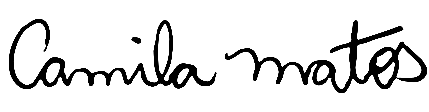 